InleidingElk kind moet zich op school veilig voelen. We creëren een duidelijke, gestructureerde, veilige omgeving waarin onze leerlingen goed in hun vel zitten en met plezier naar school komen. We gaan respectvol met elkaar om. We bevorderen positief sociaal gedrag, zowel voor het individu als voor de groep als geheel en hebben een open en interactieve (luister)houding.  Elk kind is het waard om zich zó te kunnen ontwikkelen, dat het zich staande kan houden zowel nu als in de toekomst met behoud van zijn/haar unieke persoonlijkheid.Hierbij horen ook handvatten om, daar waar sprake is van grensoverschrijdend gedrag (waaronder ook pesten), adequaat te handelen. De school werkt aan het voorkomen en aanpakken van pesten door goed gedrag te stimuleren, gedragsregels op te stellen en consequenties te verbinden aan ongewenst gedrag. In dit gedragsprotocol vindt u een samenvatting van onze aanpak. Aanpak De volgende punten zijn de belangrijkste pijlers van onze gedragsaanpak:Jaarlijks maken we in iedere groep samen groepsafspraken. Hierdoor zijn de afspraken van de kinderen en wordt het in harmonie samenleven steeds opnieuw onder de aandacht gebracht;We hebben duidelijke afspraken over de omgang met elkaar in de school, waarvan de uitvoering door alle leerkrachten bewaakt en geëvalueerd wordt;Er is in de groepen structureel aandacht voor Sociaal Emotioneel Leren (SEL). Wij gebruiken daarbij onder meer de methode Kwink.Tijdens De gouden weken (begin schooljaar) en zilveren weken (midden schooljaar) ligt de focus extra op groepsvorming en binding.Groepsgeluk (opstellingen binnen een groep) wordt (structureel) ingezet binnen onze school.We gebruiken KIJK, ZIEN en het sociogram om de sociaal emotionele ontwikkeling van onze leerlingen te monitoren en te volgen .Gewenst en ongewenst gedrag bespreken we aan de hand van voorvallen/ situaties bij zowel pesters, gepesten als de grote groep meekijkers. Hierbij worden zo goed mogelijke oplossingen ingeoefend;We pakken gesignaleerd ongewenst gedrag direct aan, en melden, dan wel bespreken, dit met de leerkrachten en in een korte lijn naar ouders van de betrokken kinderen;Er wordt gebruik gemaakt van een logboek bij frequent (pest)gedrag. Voor grensoverschreidend (extreem) gedrag maken we gebruik van een incidentenregistratie.De school beschikt over twee vertrouwenspersonen die zichzelf jaarlijks introduceren bij de leerlingen. Op De Weijerwereld zijn Hetty Bardoel en Mariëlle van der Heijden onze vertrouwenspersonen;We hebben een contract met twee externe vertrouwenspersonen, beiden werkzaam bij de Gemeenschappelijke Instelling Maatschappelijke Dienstverlening. De vertrouwenspersonen behandelen klachten omtrent machtsmisbruik, zoals: seksuele intimidatie, discriminatie, agressie, geweld en ernstige vormen van pesten.Verder gebruikt de school haar netwerk voor ondersteuning en kennisvergroting op dit gebied, waaronder:Centrum voor Jeugd en Gezin: hierin worden kinderen anoniem of met instemming van de ouders besproken en kunnen deskundigen uit verschillende disciplines ervaringen uitwisselen en advies geven aan elkaar. De directeur of de intern begeleider maakt deel uit van dit netwerk.de GGD, met name via het project grensoverschrijdend gedrag thuis en op school het Samenwerkingsverband Stromenland voor gerichte observaties en/of het testen van kinderen met gedragsproblemenFasesBij onze aanpak onderscheiden wij een aantal verschillende fases. Afhankelijk hoelang de leerling door blijft gaan met zijn/haar negatieve gedrag en geen verbetering vertoont in het gedrag, worden deze fases gehanteerd.  Hieronder worden de fases nader beschreven. In de tabel bij de paragraaf ‘Gedrag en consequenties’ zijn de fases gekoppeld aan de afspraken die op school gelden.                                                               Fase 1:Bewustwording van de impact van het eigen handelen op de ander door middel van een gesprek met betrokken leerling(en).Afspraken maken over gedragsveranderingen. De naleving van deze afspraken komt gedurende de afgesproken periode, op de afgesproken manier met de leerkracht aan de orde.De klas betrekken. Mobiliseren van de zwijgende middengroep. Collega surveillance worden ingelicht.Verslaglegging in logboek.Consequentie: zie groepsafspraken in de groepsmap/klapper.Fase 2: Een (schriftelijke) reflectieopdracht, zoals een stelopdracht, over de toedracht en zijn of haar rolEen gesprek met de ouders van gepeste leerling en pestende leerling, als voorgaande acties op niets uitlopen. De medewerking van de ouders wordt nadrukkelijk gevraagd om een einde aan het probleem te maken. De school heeft de activiteiten vastgelegd en de school heeft zich ingespannen om een einde te maken aan het negatieve gedrag. Empathisch vermogen vergroten.Ouders gepeste leerling wordt geïnformeerd over de genomen stappen.Verslaglegging logboek.Melding bij Ib-er en directie middels email verwijzing naar Parnassys.Consequentie: zie groepsafspraken in de groepsmap/klapper.Fase 3: De directeur heeft een indringend gesprek met de leerling. Ouders en leerling hebben een gesprek met de directeur waarin wordt aangeven welke stappen school heeft genomen en welke kansen de leerling nog krijgt. Gesprek richt zich op gezamenlijk zoeken naar oplossingen.Evt. deskundige hulp worden ingeschakeld zoals de Schoolbegeleidingsdienst, de schoolarts van de GGD of schoolmaatschappelijk werk. Ouders gepeste leerling wordt geïnformeerd over de genomen stappen.Verslaglegging logboekConsequentie: de consequentie wordt in overleg met betrokkene besproken.Fase 4: Directeur heeft een tweede gesprek met ouders en leerling. Er volgt een officiële laatste waarschuwing: Pesten op de Weijerwereld wordt niet getolereerd.Wanneer nodig deskundige hulp inschakelen zoals aangegeven in Fase 3.Ouders gepeste leerling wordt geïnformeerd over de genomen stappen.Verslaglegging logboekConsequentie: de consequentie wordt in overleg met betrokkene besproken.Fase 5: De directeur handelt conform de procedure schorsing en verwijdering zoals is beschreven in het Aannamebeleid van Optimus. (zie bijlage)Gedrag en consequentiesIn deze tabel geven we  een opsomming van ongewenst gedrag en richting aan bijbehorende consequenties.GedragConsequentieFaseTreiteren, uitschelden, discrimineren , overig ongewenst taalgebruik De leerling biedt zijn/haar excuses aan, aan de ander en volgt een passende consequentie.  De leerkracht informeert de ouders op de manier die de leerkracht passend acht bij de leeftijd en de situatie. De leerkracht maakt een notitie over het voorval in Parnassys. Bij herhaling krijgt de leerling een (schriftelijke) reflectieopdracht en voert de leerkracht een gesprek met ouders waarbij er nadere afspraken worden gemaakt om ervoor te zorgen dat de leerling zich houdt aan de schoolregels. Hier wordt de directie op de hoogte gesteld.2Grensoverschrijdend gedrag Dwz je raakt de ander op een agressieve manier, denk aan slaan, schoppen, bijten maar ook onheus gebruik van social media en/of voortdurend schelden, treiteren … pesten)Grensoverschrijdend gedrag is niet aanvaardbaar. Bij grensoverschrijdend gedrag volgt, zo spoedig mogelijk, een gesprek met de leerling en ouders. De leerling die grensoverschrijdend gedrag heeft laten zien, reflecteert op zijn eigen handelen en beschrijft wat hij/zij gaat doen om herhaling te voorkomen. Het voorval wordt schriftelijk vastgelegd in Parnassys en gecommuniceerd naar de ouders van alle betrokken leerlingen. Vrijwel altijd volgt er een oudergesprek waarin een beroep op ouders gedaan om er aan bij te dragen dat herhaling wordt voorkomen.  consequenties verbonden worden aan het gedrag van de leerling. Dit naar inzicht van de school.2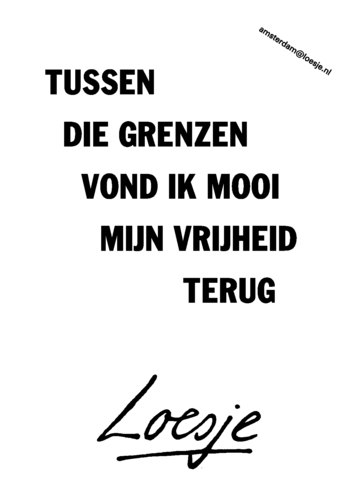 